Name of Journal: World Journal of HepatologyManuscript NO: 32372Manuscript Type: Original ArticleObservational StudyCD4+ T cells and natural killer cells: Biomarkers for hepatic fibrosis in human immunodeficiency virus/hepatitis C virus-coinfected patientsLaufer N et al. CD4 T, NK cells and liver fibrosisNatalia Laufer, Diego Ojeda, María Laura Polo, Ana Martinez, Héctor Pérez, Gabriela Turk, Pedro Cahn, Norberto Walter Zwirner, Jorge Quarleri Natalia Laufer, Diego Ojeda, María Laura Polo, Gabriela Turk, Jorge Quarleri, Instituto INBIRS, UBA-CONICET, Buenos Aires C1121ABG, ArgentinaNatalia Laufer, Ana Martinez, Héctor Pérez, Hospital Juan A Fernández, Buenos Aires C1121ABG, ArgentinaPedro Cahn, Fundación Huésped, Buenos Aires C1121ABG, ArgentinaNorberto Walter Zwirner, Laboratorio de Fisiopatología de la Inmunidad, Innata Instituto de Biología y Medicina Experimental, Buenos Aires C1121ABG, ArgentinaNorberto Walter Zwirner, Departamento de Química Biológica, Facultad de Ciencias Exactas y Naturales, Universidad de Buenos Aires, Buenos Aires C1121ABG, ArgentinaAuthor contributions: Laufer N, Turk G, Cahn P, Quarleri J and Zwirner N contributed to study conception and design; Laufer N contributed to data acquisition, data analysis and interpretation, and writing of article; Perez H, Martinez A, Ojeda D and Polo ML contributed to data acquisition, data analysis and interpretation, Laufer N, Turk G, Quarleri J, Cahn P and Zwirner N contributed to editing, reviewing and final approval of article.Institutional review board statement: The study was reviewed and approved by Bioethics Committee of Fundación Huésped (Buenos Aires, Argentina).Informed consent statement: All study participants provided informed written consent prior to study enrollment.Conflict-of-interest statement: The authors do not have any commercial or other association that might pose a conflict of interest.Open-Access: This article is an open-access article which was selected by an in-house editor and fully peer-reviewed by external reviewers. It is distributed in accordance with the Creative Commons Attribution Non Commercial (CC BY-NC 4.0) license, which permits others to distribute, remix, adapt, build upon this work non-commercially, and license their derivative works on different terms, provided the original work is properly cited and the use is non-commercial. See: http://creativecommons.org/licenses/by-nc/4.0/Manuscript source: Invited manuscriptCorrespondence to: Natalia Laufer, MD, PhD, Investigador Asistente – CONICET, Instituto Investigaciones Biomédicas en Retrovirus y SIDA INBIRS, Universidad de Buenos Aires. Paraguay 2155 Piso 11, Buenos Aires C1121ABG, Argentina. nlaufer@fmed.uba.arTelephone: +54-11-45083689 Fax:  +54-11-45083705Received: Janaury 4, 2017Peer-review started: Janaury 7, 2017First decision: April 6, 2017Revised: April 29, 2017Accepted: May 22, 2017Article in press:Published online:AbstractAIMTo characterize peripheral blood Natural Killer cells phenotypes by flow cytometry as potential biomarker of liver fibrosis in human immunodeficiency virus (HIV)/ hepatitis C virus (HCV) coinfected patients.METHODSPeripheral Mononuclear Cells from 24 HIV/HCV (HBV negative) coinfected and 5 HIV/HCV/HBV seronegative individuals were evaluated.  HIV/HCV coinfected patients were divided in to groups: G1, patients with METAVIR F0-F2 and G2, patients with METAVIR F3-F4. NK Surface cell staining was performed with:  anti-CD3(APC/Cy7), anti-CD56(PE/Cy5), anti-CD57(APC), anti-CD25(PE), anti-CD69(FITC), anti-NKp30(PE), anti-NKp46(PE/Cy7), anti-NKG2D(APC), anti-DNAM(FITC); anti-CD62L (PE/Cy7), anti-CCR7(PE),  anti-TRAIL(PE), anti-FasL(PE), anti CD94(FITC). Flow cytometry data acquisition was performed on BD FACSCanto, analyzed using FlowJo software. Frequency of fluorescence was analyzed for all single markers.  Clinical records were reviewed, and epidemiological and clinical data were obtained.RESULTSSamples from 11 patients were included in G1 and from 13 in G2. All patients were on ARV, with undetectable HIV viral load. Liver fibrosis was evaluated by transient elastography in patients and with biopsy in patients. Mean HCV viral load was xxxx IU/Even though, no major significant differences were observed between G1 and G2 regarding NK surface markers, it was found that patients with higher liver fibrosis presented statistically lower percentage of NK cells than individual with low to mild fibrosis and healthy controls (G2: 5.4 ± 2.3%, G1: 12.6 ± 8.2%, P = 0.002 and healthy controls 12.2 ± 2.7%, P = 0.008). It was also found that individuals with higher liver fibrosis presented lower CD4 LT count than those from G1 (G2:521 ± 312 cells/µL, G1: 770 ± 205 cells/µL; P = 0.035).CONCLUSIONHigher levels of liver fibrosis were associated with lower percentage of NK cells and LTCD4+ count; and they may serve as noninvasive biomarkers of liver damage. Key words: CD4+ T cell; NK cells; HIV/HCV-coinfection; Fibrosis; Biomarker© The Author(s) 2017. Published by Baishideng Publishing Group Inc. All rights reserved.Core tip: Approximately 2.3 million individuals with HIV are coinfected with HCV.  The high cost of HCV treatment restricts its use.  It is crucial to identify patients with advanced liver fibrosis with an urgent need of treatment. The aim of this study was to identify NK phenotypes as a biomarker for liver fibrosis. We observed that those subjects with higher fibrosis are those with lower percentage of NK cells and also with lower LTCD4+ count. These constitute two simple parameters that might be performed in a routine laboratory test and used in clinical practice as biomarkers for liver fibrosis.Laufer N, Ojeda D, Polo ML, Martinez A, Pérez H, Turk G, Cahn P, Zwirner NW, Quarleri J. CD4+ T cells and natural killer cells: Biomarkers for hepatic fibrosis in human immunodeficiency virus/hepatitis C virus-coinfected patients. World J Hepatol 2017; In pressINTRODUCTIONChronic hepatitis C virus (HCV) infection affects 115 million individuals worldwide and is a common cause of chronic hepatitis, which may eventually progress to cirrhosis and hepatocellular carcinoma[1]; whereas currently 36.9 million people are living with HIV/aids [2]. Because of overlapping pathways of transmission, approximately 2.3 million individuals worldwide are estimated to be coinfected with both viruses[3].  Direct antiviral agents (DAA) are a major development in the treatment of HCV infection, with cure rates higher than 90%[4]. However, the high cost of DAA regimens and competing public health priorities have prompted a worldwide discussion whether all patients should have access to the new therapies without restriction. In many countries, new DAA regimens are therefore reserved for patients with advanced fibrosis or cirrhosis[5,6]. Liver fibrosis is a response to a wound-healing process triggered by various types of chronic liver injuries, among them HCV infection[7]. Liver fibrosis is well characterized by abnormal accumulation of extracellular matrix, and hepatic stellate cells (HSCs) are considered to be the major type of cells responsible for liver fibrosis. Such profibrotic role might be down-regulated by natural killer (NK) cells either directly through induction of HSC apoptosis or indirectly via production of IFN-γ. Increased peripheral NK cell-mediated cytotoxicity has been associated with less liver fibrosis during HCV infection and likely reflects this mechanism[7]. HIV infection per se has a strong suppressive effect on anti-HCV activity of NK cells[8].NK cells are lymphoid cells that are primary responders to microbial infections and tumor cells[9]. Phenotypically, NK cells are defined as CD3-CD56+cells with variable expression of CD16, depending on cell subpopulation of NK cells. They comprise approximately 5%–20% of peripheral lymphoid cells, but up to 30%–50% of intrahepatic lymphoid cells. NK cell activation is regulated by cell surface receptors that become engaged by cognate ligands expressed on target cells by cytokines, and by Toll-like receptors (TLRs)[9-11]. Different techniques to asses liver fibrosis have been developed, from liver biopsy (gold standard) to non-invasive studies (transient liver elastography; patented and nonpatented biomarkers –FIB4, FibroTest, APRI, etc). Liver biopsy is invasive and has risk of complications[12]. In addition, liver biopsy may be limited by the size of the specimen obtained as well as sampling, intraobserver, and interobserver variability[13]. On the other hand, there are many unresolved issues regarding the accuracy (especially in HIV/HCV-coinfected patients) of noninvasive studies[14], and in low-resource countries there is an important barrier to access to these methods (in particular liver elastography and patented biomarkers). The identification of noninvasive liver fibrosis biomarkers is still an open research area. In this context, we reasoned that the study of the phenotype of peripheral blood cells may unravel interesting clues towards the identification of such biomarkers. Some evidence indicates that the characteristics of the immune cells, including NK cells, observed in peripheral blood are similar to those seen in liver with relatively lower levels of magnitude. Accordingly, the aim of this study was to characterize peripheral blood NK cell phenotypes by flow cytometry as potential biomarker for liver fibrosis in patients chronically coinfected with hepatitis C and HIV.MATERIALS AND METHODSStudy cohortInformed consent was obtained from each subject. The study protocol is in line with the ethical guidelines of the Declaration of Helsinki and was approved by the ethics review committee of Fundación Huésped (Buenos Aires, Argentina).Cryopreserved peripheral blood mononuclear cells (PBMC) from 24 HIV/HCV-coinfected individuals and 5 HIV/HCV-seronegative individuals (healthy controls, HC) were used in this study. HIV/HCV-coinfected patients and healthy control individuals enrolled in this study were not acutely or chronically infected with HBV; they denied current use of recreational drugs or alcohol intake. HIV/HCV-coinfected patients were divided into two groups based on their level of liver fibrosis (group 1: patients with METAVIR score F0 to F2 on liver biopsy or transient elastography -FibroScan®-; and group 2: patients with METAVIR score F3-F4). Hepatic fibrosis was evaluated by liver biopsy in 10% of patients and by transient hepatic elastography in 90% of patients. All healthy control individuals presented F0-F1 fibrosis according to transient liver elastography (less than 5 kPa). Clinical records were reviewed, and epidemiological and clinical data were obtained.Multicolor flow cytometryCryopreserved PBMC were thawed and stained with fluorochrome-conjugated antibodies distributed in five different panels (depending on PBMC availability) to evaluate expression of different markers on NK cells detailed in Table 1. Staining was performed for 30 min at 4 ºC. Samples were washed, fixed in 1% paraformaldehyde and acquired in a FACS Canto flow cytometer (BD Biosciences). Data were analyzed using the FlowJo software (TreeStar, Ashland, Oregon, United States). NK cell populations were defined according to the corresponding isotype control.Plasma viral load levels (Abbott RealTime HIV-1 RNA version 3; Abbott Molecular, Inc., Des Plaines, IL, United States) were assessed in HIV-infected subjects and CD4+T-cell counts (flow cytometry double platform, BD FACSCanto; BD Biosciences, San Diego/California, United States) were assessed in HIV and HIV-negative individuals.Statistical analysesFor categorical variables, both chi-square and Fisher’s exact test were applied. For continuous variables, the nonparametric Kruskal-Wallis and Mann-Whitney test were used. Area under the receiving operating curve (ROC) was used to calculate the cut-off point in NK cell percentage with the best sensitivity of high liver fibrosis. Statistical analyses were performed using the Statistical Package for the Social Sciences software version 19.0 (SPSS Inc., Chicago, IL, United States).RESULTSPatient characteristics at the time of liver fibrosis assessment are shown in Table 2. Individuals from Group 1 (n = 11, 46%) presented low to mild liver fibrosis (METAVIR F0-F2) whereas patients included in Group 2 (n = 13, 54%) had severe fibrosis (METAVIR F3-F4). Forty percent of patients had previously received HCV treatment with pegylated interferon and ribavirin (with no differences between groups); a median of 6.25 ± 1.48 years before sample collection; none of them achieved sustained virological response. The mean age was 46.9 years (± 8.4); 83% were male. Patients from group 2 were older than those with lower METAVIR score (P = 0.028). No differences were found between groups regarding gender or mean time of known HIV and HCV infection. The mean HCV viral load was 6.18 ± 0.70 log, with no differences between the two groups (G1: 6.54 ± 0.24; G2: 6.18 ± 0.7). HCV genotype 1 was identified in 90% of the patients, the rest presented infection by genotype 3.  All patients were on antiretroviral treatment with undetectable HIV viral load, with no differences in the time on ARV therapy between groups. Patients with higher fibrosis presented lower CD4+ T cell count (521 ± 312 cells/µL) than those from group 1 (770 ± 205 cells/µL, P = 0.035) There was no difference in the CD4+ T cell count between group 1 and healthy controls (P = 0.49).Regarding NK cells, a lower percentage was found in samples from patients of group 2 (5.4 ± 2.3%) compared both with patients from group 1 (12.6 ± 8.2%, P = 0.002) and healthy controls (12.2 ± 2.7%, 0.008) (Figures 1 and 2). With ROC curve analysis a cut-off of a NK cell percentage lower than 6.6% was determined to have 90% sensitivity and 77% specificity to predict the presence of METAVIR F3-F4 (Figure 3).The percentage of CD56brightNK cells (G1: 11.7 ± 8.0%, G2: 7.1 ± 4.0%, HC: 6.8 ± 3.6%) and CD56dimNK cells (G1: 88.2±7.6%, G2: 73.7 ± 40.1%, HC: 92.9 ± 3.6%) did not present differences among the three groups studied.As the function of NK is regulated by an array of activating and inhibitory receptors, we also evaluated the NK cell activating receptors[15] NKp46 (CD335), NKp30 (CD337), NKG2D (CD314) and DNAM (CD226), the activation markers CD69 and CD25, and other molecules involved in NK cell effector functions, terminal differentiation and cytotoxicity such as CD94, TRAIL, CD57[16], Fas-L (CD178), CCR7 (CD197) and CD62L.When compared with healthy controls, samples from patients included in group 2 presented a higher frequency of CD56brightDNAM-1+NK cells (76.2 ± 18.5% vs 4.6 ± 8.5%, P = 0.008) and CD56dimDNAM-1+NK cells (42 ± 29% vs 6.0 ± 8.1%, P = 0.018). The same differences were observed between group 1 and healthy controls, both in the percentage of CD56brightDNAM-1+NK cells (71.2 ± 23 vs 4.6 ± 8.5%, P = 0.003) and in the percentage of CD56dimDNAM-1+NK cells (41 ± 28% vs 6.0 ± 8.1%, P = 0.013).Additionally, samples from group 1 exhibited higher percentage of CD56brightCD25+ NK cells (53.1 ± 16.6%- vs 19.4 ± 18.9%, P = 0.029) and CD56dimCD25+NK cells (28.3 ± 10.2%- vs 7.1 ± 5.6%, P = 0.001) than healthy controls. These results show the possible consequence of a higher activation degree in NK cells from subjects with chronic infection. Of note, there were no differences in the frequency of these NK cells subsets between group 1 and 2. Moreover, no differences were observed in the other activator molecules evaluated (NKp46, NKp30, NKG2D, CD69) neither between group 1 and 2 nor between controls and HCV-infected subjects.No differences in surface expression of CD94 were observed between the 3 groups. The frequency of these molecules was very high in CD56 bright NK cells in all the samples evaluated (G1: 77.1 ± 28.2%, G2: 91.7 ± 1.2%, controls: 77.4 ± 36.7%), whereas in CD56dimNK cells this molecule was stained in less than 50% (G1: 48.4 ± 21.4%, G2:36.9 ± 19.7%, controls: 31.6 ± 16.9%)The frequency of CD56dimTRAIL+ NK cells was higher in samples from group 2 than those from group 1 (29.4 ± 31.7%vs 7.5 ± 3.1%, P = 0.04), while no differences were observed between coinfected patients and healthy controls.Nevertheless, the percentage of CD56dimFasL+ NK cells was lower in samples from HCV/HIV-coinfected patients (G1: 27.2 ± 19.8%, P = 0.001; G2: 36.9 ± 19.7%, P = 0.01) than those from healthy controls (69.3 ± 18.2%), without detecting differences between groups 1 and 2.In addition, there was a trend towards a higher percentage of CD56dimCCR7+NK cells in samples from patients with advanced fibrosis than in samples from patients with lower fibrosis (G2:56.4 ± 36.2%vs G1:24.4 ± 14.6%; P = 0.05). Regarding the CD62L expression, there were no differences in CD56brightNK cells between groups (G1:61.8 ± 24.9%; G2: 87 ± 15.1%; P = 0.09).DISCUSSIONIn this study we found that patients with advanced fibrosis presented lower LT CD4+ cell counts than subjects with low to mild fibrosis. These all were on successful antiretroviral treatment. Even though there are controversial data whether the presence of HCV is a factor that alters LT CD4 recovery with ARV, it can be hypothesized that patients with higher chances to develop liver fibrosis are those with lower LT CD4+ cell recovery after HIV treatment. Such a poor HAART-mediated LT CD4+ cell recovery may contribute to an impaired stimulation of NK cells, and consequently a diminished anti-fibrotic activity by their action on hepatic stellate cells, favoring an accelerated liver fibrosis progression in HIV/HCV patients[17]. Yi et al[18]  and other groups have observed that NK cells negatively regulated liver fibrosis. NK cells isolated from HCV-infected patients efficiently induced apoptosis of activated HSCs in TRAIL-, FasL-, and NKG2D-dependent manners[19]. NKp46highNK cell subset potentially suppresses HCV replication and HCV-associated liver damage, leading to amelioration of liver fibrosis.It has been described that HIV/HCV coinfection can modulate the peripheral NK phenotype [20]. In our study, we also observed differences in the NK phenotype particularly between control and HIV/HCV-coinfected patients which resemble those reported previously[21,22]. We found a lower percentage of CD56dimFasL+NK cells in HCV/HIV-coinfected patients compared to healthy controls. This finding could reflect a lower NK cell capacity to exert cytotoxic activity in patients with chronic HIV and HCV infection compared to non-infected individuals that could ultimately lead to a decreased capacity to regulate HSC.Regarding HIV/HCV-coinfected individuals, no differences were observed in NK cell phenotypes according to the different degrees of liver fibrosis. Nevertheless, we could observe a statistically significant difference in the percentage of peripheral blood NK cells in patients with high scores compared to patients with low liver fibrosis. Patients with advanced fibrosis have lower percentage of NK cells than those with low fibrosis scores. Moreover, we observed that a percentage of NK cells lower than 6.6% had 90% sensitivity and 77% specificity to predict the presence of advance fibrosis (METAVIR F3-F4). This observation could indicate, for the first time, that the evaluation of the NK cells compartment is a potential biomarker for fibrosis staging in HIV/HCV-coinfected patients.    In the era of direct antiviral agents with high efficacy for the treatment of chronic HCV, one of the main treatment access barriers for many patients is the high cost of these drugs, and where these barriers exist the assessment of liver fibrosis is mandatory to ensure treatment access. In this study, we have observed that those subjects with higher fibrosis are those with lower absolute count both of LT CD4+ and lower percentage of NK cells. Although additional research is needed to confirm our findings, the evaluation of these two parameters that can be performed in a routine laboratory test may be helpful in improving the available noninvasive methods for liver fibrosis staging. COMMENTSBackgroundDifferent techniques to assess liver fibrosis have been developed, from liver biopsy (gold standard) to non-invasive studies (transient liver elastography; patented and non-patented biomarkers –FIB4, FibroTest, APRI, etc). Liver biopsy is invasive and has risk of complications. In addition, liver biopsy may be limited by the size of the specimen obtained as well as sampling, intra and inter-observer variability. On the other hand, there are many unresolved issues regarding the accuracy [especially in human immunodeficiency virus (HIV)/ hepatitis C virus (HCV)-coinfected patients] of noninvasive studies, and in low-resource countries there is an important barrier to access to these methods (in particular liver elastography and patented biomarkers).Research frontiersThe identification of non-invasive liver fibrosis biomarkers is still an open research area. In this context, we reasoned that the study of the phenotype of peripheral blood cells may unravel interesting clues towards the identification of such biomarkers. Some evidence indicates that the characteristics of the immune cells, including NK cells, observed in peripheral blood are similar to those seen in liver with relatively lower levels of magnitude. Accordingly, the aim of this study was to characterize peripheral blood NK cell phenotypes by flow cytometry as potential biomarker for liver fibrosis in patients chronically coinfected with hepatitis C and HIV.Innovations and breakthroughsIn the era of direct antiviral agents with high efficacy for the treatment of chronic HCV, one of the main treatment access barriers for many patients is the high cost of these drugs, and where these barriers exist, the assessment of liver fibrosis is mandatory to ensure treatment access. In this study, the authors have observed that those subjects with higher fibrosis are those with lower absolute count both of LT CD4+ and lower percentage of NK cells. Although additional research is needed to confirm our findings, the evaluation of these two parameters that can be performed in a routine laboratory test may be helpful in improving the available noninvasive methods for liver fibrosis staging.ApplicationsThe data in this study suggested that LTCD4 and NK cells could be used as potential non-invasive biomarkers of the level of liver fibrosis in HIV-HCV coinfected patients. These parameters could improve the accuracy of the available non-invasive methods to measure liver fibrosis.  TerminologyNK, natural killer cells, and CD4 T lymphocytes (LTCD4) are involved in the immunological control of hepatic stellate cells that are the responsible of liver fibrosis development. Peer-reviewThe identification of noninvasive liver fibrosis biomarkers is still an open research area. NK cells and LTCD4+ count; are two simple parameters, that might be perform in a routine laboratory test and  may serve as noninvasive biomarkers of  liver fibrosis,  identifying patients in need for HCV therapy in the short term.REFERENCES1 Gower E, Estes C, Blach S, Razavi-Shearer K, Razavi H. Global epidemiology and genotype distribution of the hepatitis C virus infection. J Hepatol 2014; 61: S45-S57 [PMID: 25086286 DOI: 10.1016/j.jhep.2014.07.027]2 UNAIDS. How AIDS changes everythi ng—MDG 6: 15 lessons of hope from the AIDS response. UNAIDS, 20153 Platt L, Easterbrook P, Gower E, McDonald B, Sabin K, McGowan C, Yanny I, Razavi H, Vickerman P. Prevalence and burden of HCV co-infection in people living with HIV: a global systematic review and meta-analysis. Lancet Infect Dis 2016; 16: 797-808 [PMID: 26922272 DOI: S1473-3099(15)00485-5]4 Zoulim F, Liang TJ, Gerbes AL, Aghemo A, Deuffic-Burban S, Dusheiko G, Fried MW, Pol S, Rockstroh JK, Terrault NA, Wiktor S. Hepatitis C virus treatment in the real world: optimising treatment and access to therapies. Gut 2015; 64: 1824-1833 [PMID: 26449729 DOI: 10.1136/gutjnl-2015-310421]5 AAEEH. Actualización de las Recomendaciones para el Tratamiento de la Hepatitis Crónica por Virus C 2014. Asociación Argentina para el Estudio de las Enfermedades del Hígado. Available from: URL: http://www.aaeeh.org.ar/neweb/docs/AAEEH-Guia-tto-Hepatitis-C-Cronica.pdf6 European Association for Study of Liver. EASL Recommendations on Treatment of Hepatitis C 2015. J Hepatol 2015; 63: 199-236 [PMID: 25911336 DOI: 10.1016/j.jhep.2015.03.025]7 Yi HS, Eun HS, Lee YS, Jung JY, Park SH, Park KG, Choi HS, Suh JM, Jeong WI. Treatment with 4-methylpyrazole modulated stellate cells and natural killer cells and ameliorated liver fibrosis in mice. PLoS One 2015; 10: e0127946 [PMID: 26024318 DOI: 10.1371/journal.pone.0127946PONE-D-14-54517]8 Goeser F, Glässner A, Kokordelis P, Wolter F, Lutz P, Kaczmarek DJ, Schwarze-Zander C, Boesecke C, Strassburg CP, Rockstroh JK, Spengler U, Krämer B, Nattermann J. HIV mono-infection is associated with an impaired anti-hepatitis C virus activity of natural killer cells. AIDS 2016; 30: 355-363 [PMID: 26558728 DOI: 10.1097/QAD.0000000000000963]9 Howell J, Visvanathan K. The role of natural killer cells in hepatitis C infection. Antivir Ther 2013; 18: 853-865 [PMID: 23559549 DOI: 10.3851/IMP2565]10 Girart MV, Fuertes MB, Domaica CI, Rossi LE, Zwirner NW. Engagement of TLR3, TLR7, and NKG2D regulate IFN-gamma secretion but not NKG2D-mediated cytotoxicity by human NK cells stimulated with suboptimal doses of IL-12. J Immunol 2007; 179: 3472-3479 [PMID: 17804388 DOI: 179/6/3472]11 Zwirner NW, Domaica CI. Cytokine regulation of natural killer cell effector functions. Biofactors 2000; 36: 274-288 [PMID: 20623510 DOI: 10.1002/biof.107]12 Eisenberg E, Konopniki M, Veitsman E, Kramskay R, Gaitini D, Baruch Y. Prevalence and characteristics of pain induced by percutaneous liver biopsy. Anesth Analg 2003; 96: 1392-136, table of contents [PMID: 12707140]13 Regev A, Berho M, Jeffers LJ, Milikowski C, Molina EG, Pyrsopoulos NT, Feng ZZ, Reddy KR, Schiff ER. Sampling error and intraobserver variation in liver biopsy in patients with chronic HCV infection. Am J Gastroenterol 2002; 97: 2614-2618 [PMID: 12385448 DOI: 10.1111/j.1572-0241.2002.06038.x]14 European Association for Study of Liver; Asociacion Latinoamericana para el Estudio del Higado. EASL-ALEH Clinical Practice Guidelines: Non-invasive tests for evaluation of liver disease severity and prognosis. J Hepatol 2015; 63: 237-264 [PMID: 25911335 DOI: 10.1016/j.jhep.2015.04.006]15 Moretta L, Montaldo E, Vacca P, Del Zotto G, Moretta F, Merli P, Locatelli F, Mingari MC. Human natural killer cells: origin, receptors, function, and clinical applications. Int Arch Allergy Immunol 2014; 164: 253-264 [PMID: 25323661 DOI: 10.1159/000365632]16 Nielsen CM, White MJ, Goodier MR, Riley EM. Functional Significance of CD57 Expression on Human NK Cells and Relevance to Disease. Front Immunol 2013; 4: 422 [PMID: 24367364 DOI: 10.3389/fimmu.2013.00422]17 Glässner A, Eisenhardt M, Kokordelis P, Krämer B, Wolter F, Nischalke HD, Boesecke C, Sauerbruch T, Rockstroh JK, Spengler U, Nattermann J. Impaired CD4⁺ T cell stimulation of NK cell anti-fibrotic activity may contribute to accelerated liver fibrosis progression in HIV/HCV patients. J Hepatol 2013; 59: 427-433 [PMID: 23665286 DOI: 10.1016/j.jhep.2013.04.029]18 Yi HS, Jeong WI. Interaction of hepatic stellate cells with diverse types of immune cells: foe or friend? J Gastroenterol Hepatol 2013; 28 Suppl 1: 99-104 [PMID: 23855303 DOI: 10.1111/jgh.12017]19 Glässner A, Eisenhardt M, Krämer B, Körner C, Coenen M, Sauerbruch T, Spengler U, Nattermann J. NK cells from HCV-infected patients effectively induce apoptosis of activated primary human hepatic stellate cells in a TRAIL-, FasL- and NKG2D-dependent manner. Lab Invest 2012; 92: 967-977 [PMID: 22449797 DOI: 10.1038/labinvest.2012.54]20 Bhardwaj S, Ahmad F, Wedemeyer H, Cornberg M, Schulze Zur Wiesch J, van Lunzen J, Sarin SK, Schmidt RE, Meyer-Olson D. Increased CD56(bright) NK cells in HIV-HCV co-infection and HCV mono-infection are associated with distinctive alterations of their phenotype. Virol J 2016; 13: 67 [PMID: 27091211 DOI: 10.1186/s12985-016-0507-5]21 Ahlenstiel G, Titerence RH, Koh C, Edlich B, Feld JJ, Rotman Y, Ghany MG, Hoofnagle JH, Liang TJ, Heller T, Rehermann B. Natural killer cells are polarized toward cytotoxicity in chronic hepatitis C in an interferon-alfa-dependent manner. Gastroenterology 2010; 138: 325-35.e1-2 [PMID: 19747917 DOI: 10.1053/j.gastro.2009.08.066]22 Serti E, Chepa-Lotrea X, Kim YJ, Keane M, Fryzek N, Liang TJ, Ghany M, Rehermann B. Successful Interferon-Free Therapy of Chronic Hepatitis C Virus Infection Normalizes Natural Killer Cell Function. Gastroenterology 2015; 149: 190-200.e2 [PMID: 25754160 DOI: 10.1053/j.gastro.2015.03.004]P-Reviewer:  Tsoulfas G  S-Editor: Qi Y   L-Editor:   E-Editor:Specialty type: Gastroenterology and hepatologyCountry of origin: ArgentinaPeer-review report classificationGrade A (Excellent): 0Grade B (Very good): 0Grade C (Good): CGrade D (Fair): 0Grade E (Poor): 0Table 1 Fluorochrome-conjugated antibodies panelsBioLegend, San Diego, California United States. BD Bioscience, San Jose, California, United States. Table 2 Characteristics of the population and divided according the level of fibrosisBeckman Coulter, Marseille, France.  P values, correspond to comparison between group 1 and 2. 1. Mean  SD. NA: Not available. NC: Not correspond.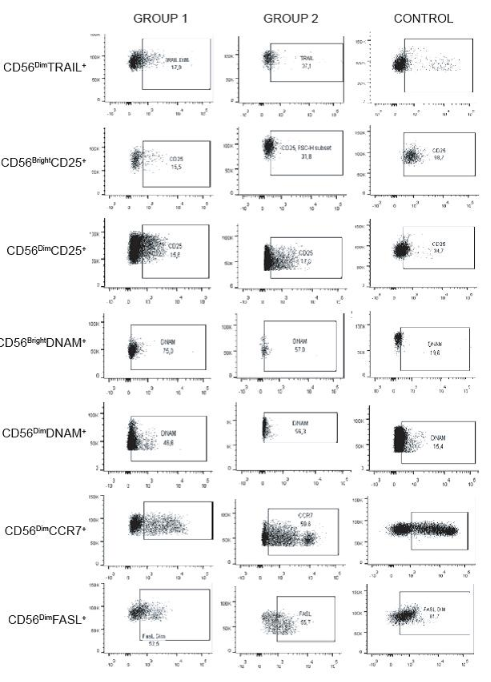 Figure 1 Representative dot plots of each of groups evaluated.  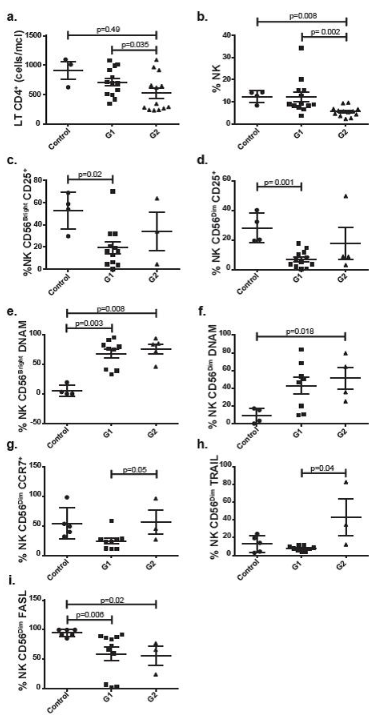 Figure 2 Differences between groups 1, 2 and controls regarding. A: Total CD4 cell count; B: percent of NK cells; C:  Percent NK CD56bright CD25+; D: Percent CD56dim CD25+ NK cells; E: Percent CD56bright DNAM+ NK cells; F: Percent CD56dimDNAM+ NK cells; G: Percent CD56dim CCR7+ NK cells; H: Percent CD56dim TRAIL+ NK cells; I: Percent CD56dim FasL+ NK cells. The p values are shown in each graphic and the line below the p value connects the two groups compared.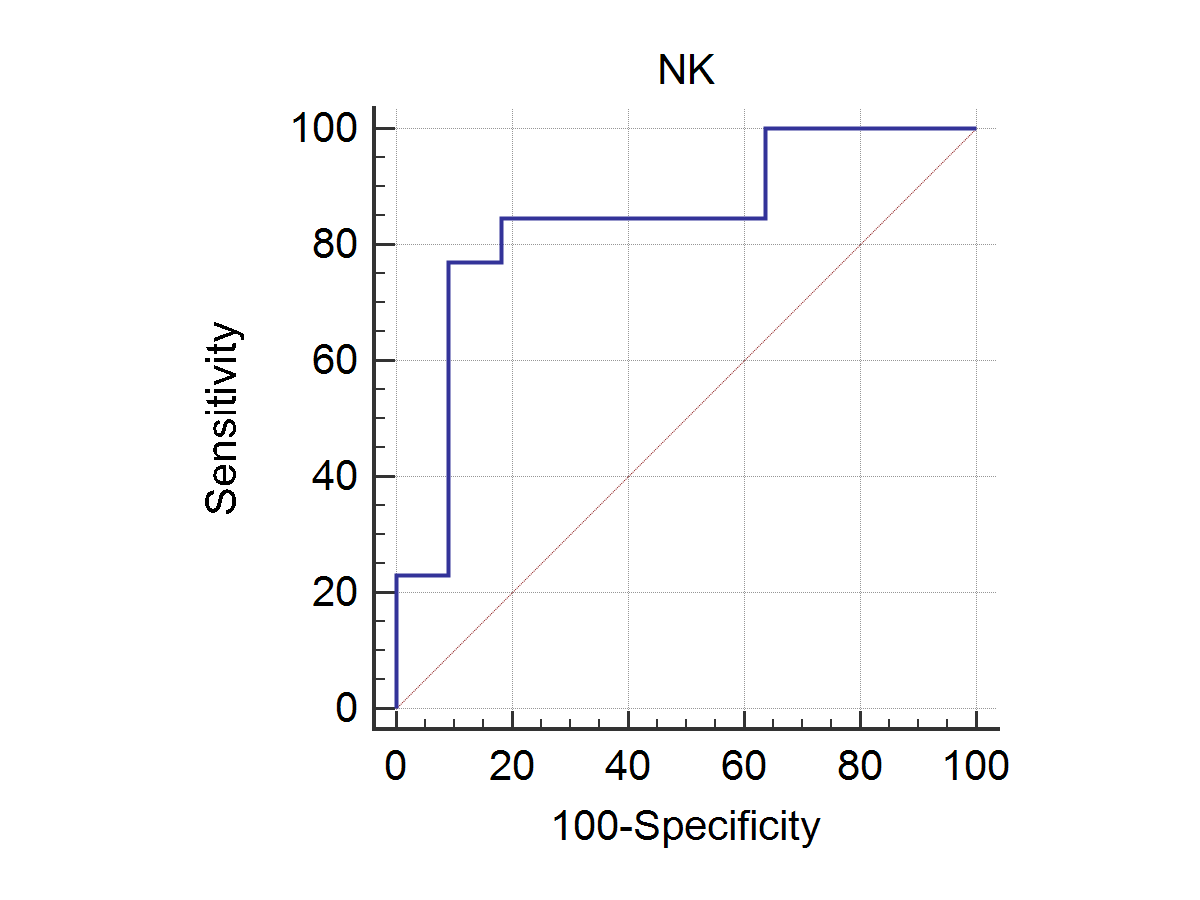 Figure 3 Area under the receiver operating characteristic curve, to evaluate the performance of NK cell % with liver fibrosis as the state variable.AntibodyFluorochromeCloneProviderAll panelsAll panelsAll panelsAll panelsanti-CD3APC/Cy7SK7BioLegendanti-CD56PE/Cy5679.1Mc7Beckman CoulterPanel 1Panel 1Panel 1Panel 1anti-CD57APCHNK-1BioLegendanti-CD25PEBC96BioLegendanti-CD69FITCFN50BioLegendPanel 2Panel 2Panel 2Panel 2anti-NKp30PEP30-15Biolegendanti-NKp46PE/Cy79E2Biolegendanti-NKG2DAPC1D11Biolegendanti-DNAMFITCTX25BiolegendPanel 3Panel 3Panel 3Panel 3anti-CD62LPE/Cy7DREG-56Biolegendanti-CCR7PEG043H7BiolegendPanel  4Panel  4Panel  4Panel  4anti-TRAILPES35-934BD BiosciencePanel 5Panel 5Panel 5Panel 5anti-FasLPENOK-1Biolegendanti CD94FITCDX22BiolegendCharacteristicsGroup 1n = 11Group 2n = 13Controln = 5P valueAge (yr)146.3(3.9)52.2(4.5)31(4.8)0.02Male/Female9/211/23/20.85CD4 cell count1770(205)521 (312)910 (251)0.03CD8 cell count11079 (475)657 (339)NA0.24METAVIR F0-F2  100%0100%NCMETAVIR F3-F4  0100%0NCTGP179.7 (74.2)99 (71.4)NA0.41Time of known HIV infection118 (6.52)17.3 (3.8)NC0.60Time of known HCV infection114.3 (7.0)13.8 (4.6)NC0.65